УКРАЇНАПОЧАЇВСЬКА  МІСЬКА  РАДАВИКОНАВЧИЙ КОМІТЕТРІШЕННЯвід  «   »  травня  2017  року                                                    	№ ПроектПро  розробку проекту програми  матеріально-технічного забезпечення навчальних закладів на території Почаївської міської об’єднаної територіальної громади на 2017-2019 роки.        Керуючись Порядком розроблення та виконання місцевих цільових програм затвердженого рішенням сесії Почаївської міської ради № 792 від 12.04.2017 року, розпорядженням міського голови №       від 15 травня 2017 року, ст.27 Закону України « Про місцеве самоврядування в Україні», виконавчий комітет Почаївської міської ради                                                      ВИРІШИВРозробити  проект  програми «Програми матеріально-технічного забезпечення навчальних закладів на території Почаївської міської об’єднаної територіальної громади на 2017-2019 роки.2. В паспорті програми зазначити:		- Розробник програми – відділ освіти Почаївської міської ради;		- Відповідальний виконавець програми –Почаївська міська рада; 	3. Розроблений проекти програми подати на затвердження сесії Почаївської міської ради.4. Контроль за виконанням даного рішення покласти на заступника міського голови Чубика А. В.Чубик А.В.  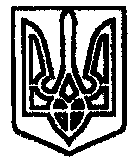 